	SCENA GŁÓWNA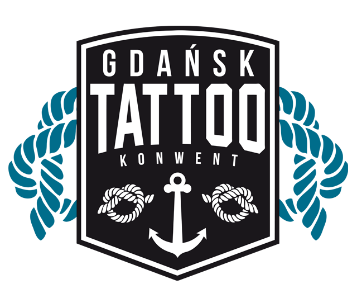 SobotaOd 8:00 – Rejestracja wystawców10:00 – Otwarcie bram dla modeli umówionych na sesję11:00 – Otwarcie bram dla odwiedzających12:30 – O oprawę muzyczną sceny głównej zadba Sayuri13:30 – 14:00 – Powitanie gości i przedstawienie planu na sobotę14:00 – 15:30 – Konkursy na najlepsze tatuaże:-Najlepszy tatuaż mały czarno-szary-Najlepszy tatuaż duży kolorowy16:00 – 16:30 – Pokaz akrobacji - Skinny Art-Skinny Redhead16:30 – 16:40 – Surfburger: Konkurs jedzenia burgerów16:40 – 18:20 – Konkursy na najlepsze tatuaże:-Najlepszy tatuaż realistyczny-Najlepszy tatuaż związany z morzem18:20 – 18:40 – Pokaz burleski Red Juliette – „THE GOLDEN BUTTERFLY”18:40 – 19:00 – Pokaz rzucania nożami Ayeshah -  “JUST THE TIP”19:00 – 19:50 – Konkurs na tatuaż I dnia konwentu20:00 – 20:30 – Koncert:  Prawda20:40 –  Koncert: Booze & GloryNiedziela10:00 – Otwarcie bram dla modeli umówionych na sesję11:00 – Otwarcie bram dla odwiedzających12:30 – O oprawę muzyczną sceny głównej zadba Sayuri13:00 – 13:30 – Powitanie gości i przedstawienie planu na niedzielę13:30 – 15:00 – Konkursy na najlepsze tatuaże:-Najlepszy tatuaż mały kolorowy-Najlepszy tatuaż duży czarno-szary15:00 – 15:10 – Surfburger: Konkurs jedzenia burgerów15:10 – 15:30 – Pokaz akrobacji - Skinny Art-Skinny Redhead15:30 - 15:40 - Rozdanie nagród w konkursie dziecięcym15:40 – 17:30 – Konkursy na najlepsze tatuaże:-Najlepszy tatuaż tradycyjny-Najlepszy tatuaż graficzny / geometryczny-Najlepszy tatuaż neo-tradycyjny17:30 – 17:45 – Pokaz burleski Red Juliette – „THE RED ACT”17:45 – 18:10 – Pokaz Ayesha - Hwhip cracking show18:10 – 19:10 – Konkurs II dnia i Best Of Show19:20 – 20:10 – Koncert: Guzior20:20 –  Koncert:  Białas x LanekKoncerty i strefa chillSobota i niedziela12:30 – 19:00 – W strefie chill zagrają dla was PZG, Szanowny Jack, Wojak